Collaborative Learning Teams + Doses of Intention = Student teamwork skill developmentInterface 2021: Better Together Presenters: Drs. Priti Patel & Stacy Miller, UF College of PharmacySources of Teamwork TheoryUF UF College of Pharmacy Methods of Successful Team Skill DevelopmentUF College of Pharmacy Approach to Teamwork Skill Development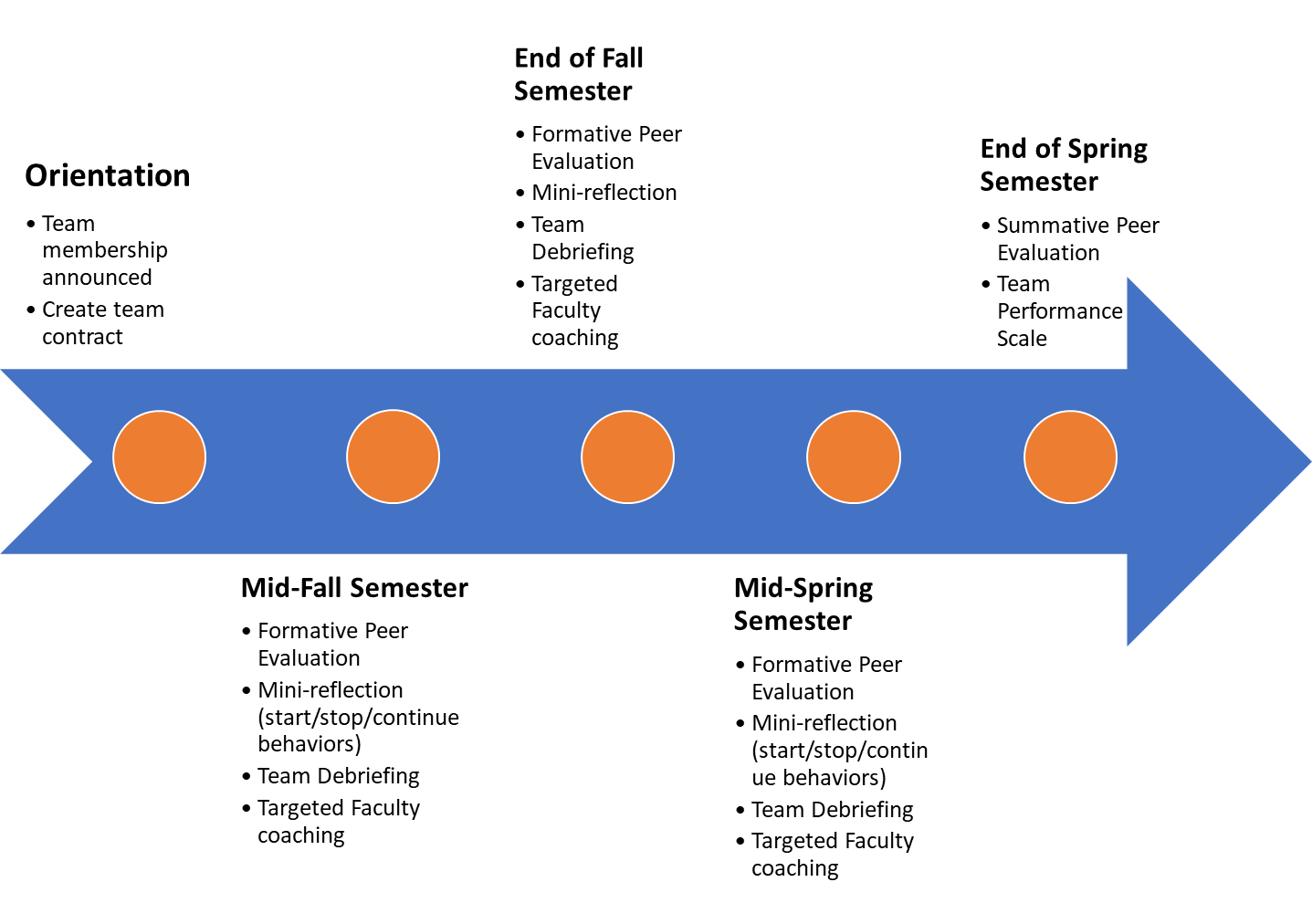 